                                                                                    Проект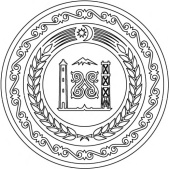 АДМИНИСТРАЦИЯ НАУРСКОГО МУНИЦИПАЛЬНОГО РАЙОНА ЧЕЧЕНСКОЙ РЕСПУБЛИКИ(АДМИНИСТРАЦИЯ НАУРСКОГО МУНИЦИПАЛЬНОГО РАЙОНА)НОХЧИЙН РЕСПУБЛИКАННЕВРАН МУНИЦИПАЛЬНИ КIОШТАН АДМИНИСТРАЦИ(НЕВРАН МУНИЦИПАЛЬНИ КIОШТАН АДМИНИСТРАЦИ)ПОСТАНОВЛЕНИЕст. НаурскаяОб утверждении формы проверочноголистамуниципального контроля в областиохраны и использования особо охраняемыхприродных территорий Наурскогомуниципального района В соответствии со статьей 53 Федерального закона от 31.07.2020 № 248-ФЗ «О государственном контроле (надзоре) и муниципальном контроле в Российской Федерации», постановлением Правительства Российской Федерации от 27.10.2021 г. № 1844 «Об утверждении требований к разработке, содержанию, общественному обсуждению проектов форм проверочных листов, утверждению, применению, актуализации форм проверочных листов, а также случаев обязательного применения проверочных листов», Администрация Наурского муниципального района Чеченской Республики, постановляет: 1. Утвердить форму проверочного листа муниципального контроляв области охраны и использования особо охраняемых природных территорий Наурского муниципального района, согласно приложению к настоящему постановлению.2. Настоящее постановление вступает в силу со дня его официального опубликования (обнародования), но не ранее 1 марта 2022 года.3. Контроль над исполнением настоящего постановления возложить на заместителя главы Администрации Наурского муниципального района      Р.Р. Джанхотова.Исполняющий обязанностиглавы Администрации                                                                     В.Х. УмалатовПриложение № 1к постановлению Администрации Наурского муниципального районаот «»  2022 года  №_____Проверочный лист (список контрольных вопросов),применяемый приосуществлении муниципального контроляв области охраны и использования особо охраняемых природных территорий Наурскогомуниципального района Чеченской Республики1. Вид контрольного мероприятия:_____________________________________________________________________________________________________2. Форма проверочного листа утверждена постановлением Администрации Наурского муниципального района от «___» ___ 2022 г. № ___.3. Контролируемое лицо:_____________________________________________________________________________________________________________(фамилия, имя и отчество (при наличии) гражданина или индивидуального предпринимателя, являющегося контролируемым лицом, его идентификационный номер налогоплательщика и (или) основной государственный регистрационный номер индивидуального предпринимателя, адрес регистрации гражданина или индивидуального предпринимателя, наименование юридического лица, являющегося контролируемым лицом, его идентификационный номер налогоплательщика и (или) основной государственный регистрационный номер, адрес организации (ее филиалов, представительств, обособленных структурных подразделений)4. Место проведения контрольного мероприятия с заполнением проверочного листа:________________________________________________5. Объект муниципального контроля:__________________________________________________________________________________________________5. Реквизиты решения о проведении контрольного мероприятия:6. Учетный номер контрольного мероприятия и дата присвоения учетного номера контрольного мероприятия в едином реестре проверок:7. Должность, фамилия и инициалы должностного лица (лиц) контрольного органа, проводящего (-их) контрольное мероприятие и заполняющего (-их) проверочный лист:________________________________8. Список контрольных вопросов, отражающих содержание обязательных требований, ответы на которые свидетельствуют о соблюдении или несоблюдении юридическим лицом, индивидуальным предпринимателем, гражданином обязательных требований, составляющих предмет проверки:(должность, фамилия и инициалы должностного лица (лиц) контрольного органа, проводящего (-их) контрольное мероприятие и заполняющего(-их) проверочный лист подпись)ПРОЕКТ№№п/пВопрос, отражающий содержание обязательных требованийВывод о выполнении установленных требованийВывод о выполнении установленных требованийВывод о выполнении установленных требованийВывод о выполнении установленных требованийВывод о выполнении установленных требованийВывод о выполнении установленных требованийВывод о выполнении установленных требованийВывод о выполнении установленных требованийРеквизиты нормативных правовых актов, с указанием их структурных единиц, которыми установлены обязательные требования, требования, установленные муниципальными правовыми актами№п/пВопрос, отражающий содержание обязательных требованийданетНеприменимоНеприменимоПримечание (заполняется в случае заполнения графы "Неприменимо")Примечание (заполняется в случае заполнения графы "Неприменимо")Примечание (заполняется в случае заполнения графы "Неприменимо")Примечание (заполняется в случае заполнения графы "Неприменимо")Реквизиты нормативных правовых актов, с указанием их структурных единиц, которыми установлены обязательные требования, требования, установленные муниципальными правовыми актами1.Соблюдается ли лицом на территориях, на которых находятся памятники природы, и в границах их охранных зон запрет на осуществление всякой деятельности, влекущей за собой нарушение сохранности памятников природы?пункт 1 статьи 27 Федерального закона от 14.03.1995 N 33-ФЗ "Об особо охраняемых природных территориях"2.Исполняются ли собственниками, владельцами и пользователями земельных участков, на которых находятся памятники природы, обязательства по обеспечению режима особой охраны памятников природы?пункт 2 статьи 27 Федерального закона от 14.03.1995 N 33-ФЗ "Об особо охраняемых природных территориях"3.Соблюдается ли лицом на особо охраняемых природных территориях (далее - ООПТ) либо в их охранных зонах режим осуществления хозяйственной и иной деятельности в лесопарковом зеленом поясе?пункты 1, 3 статьи 62.4 Федерального закона от 10.01.2002 N 7-ФЗ "Об охране окружающей среды"4.Осуществляется ли лицом на ООПТ либо в их охранных зонах пользование недрами на основании лицензии?статья 11 Закона Российской Федерации от 21.02.1992 N 2395-1 "О недрах"5.Осуществляется ли лицом пользование водными объектами, расположенными на ООПТ либо в их охранных зонах, на основании договора водопользования или решения о предоставлении водного объекта в пользование?части 2, 3 статьи 11 Водного кодекса Российской Федерации6.Имеется ли у лица на ООПТ либо в их охранных зонах разрешение на добычу охотничьих ресурсов?пункты 1, 2 части 5 статьи 13, пункты 1, 2 части 4 статьи 15, часть 3 статьи 16, пункты 1, 2 части 2 статьи 17, пункты 1, 2 части 3 статьи 18, статья 29 Федерального закона от 24.07.2009 N 209-ФЗ "Об охоте и о сохранении охотничьих ресурсов и о внесении изменений в отдельные законодательные акты Российской Федерации"«__» ________ 20__ г.«__» ________ 20__ г.«__» ________ 20__ г.«__» ________ 20__ г.«__» ________ 20__ г.«__» ________ 20__ г.«__» ________ 20__ г.«__» ________ 20__ г.«__» ________ 20__ г.«__» ________ 20__ г.дата заполнения проверочного листадата заполнения проверочного листадата заполнения проверочного листадата заполнения проверочного листадата заполнения проверочного листадата заполнения проверочного листадата заполнения проверочного листадата заполнения проверочного листадата заполнения проверочного листадата заполнения проверочного листа